Федеральное государственное бюджетное образовательное учреждение  высшего образования «Красноярский государственный медицинский университет имени профессора В.Ф. Войно - Ясенецкого» Министерства здравоохранения Российской ФедерацииФармацевтический колледжДневникУчебной практикипо МДК 07.06. «Клиническая микробиология»Исмагилова Эльмира РадиковнаФИОМесто прохождения практикиКГБУЗ «Красноярская межрайонная клиническая больница скорой медицинской помощи имени Н.С. Карповича»		            (медицинская организация, отделение)со «1» декабря 2023 г.   по «7» декабря 2023 г.Руководители практики:Общий – Ф.И.О. (его должность) Камшилова В.В. (заведующая)Непосредственный – Ф.И.О. (его должность) Колобякина А.Н. (биолог)Методический – Ф.И.О. (его должность) Жукова М.В. (преподаватель)Красноярск, 2023Содержание1. Цели и задачи практики2. Знания, умения, практический опыт, которыми должен овладеть студент после прохождения практики3. Тематический план4. График прохождения практики5. Инструктаж по технике безопасности6.  Содержание и объем проведенной работы7. Манипуляционный лист (Лист лабораторных / химических исследований)8. Отчет (цифровой, текстовой)Цели и задачи практики:Цель состоит в закреплении и углублении теоретической подготовки обучающегося, приобретении им практических умений, формировании компетенций, составляющих содержание профессиональной деятельности медицинского технолога.Задачи: 1.Организация работы среднего медицинского персонала;2.Формирование основ социально-личностной компетенции путем приобретения студентом навыков межличностного общения с медицинским персоналом и пациентами;3. Учет и анализ микробиологических показателей; 4.Обучение студентов оформлению медицинской документации;5.Закрепление навыков общения с больным с учетом этики и деонтологии в зависимости от выявленной патологии и характерологических особенностей пациентов.Программа практики.В результате прохождения практики студенты должны уметь самостоятельно принимать, маркировать и регистрировать биоматериал.Готовить питательные среды, проводить подготовку оборудования и   посуды для исследования. Микробиологическое исследование сердечно-сосудистой системы, глаз, ушей, пищеварительной системы, дыхательной системы и ЦНС. Микробиологическое исследование инфицированных ран и мочеполовой системы.По окончании практики студент долженпредставить в колледж следующие документы:Дневник с оценкой за практику, заверенный подписью общего руководителя Текстовый отчет по практике (положительные и отрицательные стороны практики, предложения по улучшению подготовки в колледже, организации и проведению практики).Выполненную самостоятельную работу.В результате учебной практики обучающийся должен:Приобрести практический опыт:- применения техники бактериологических, вирусологических, микологических и иммунологических исследований.Освоить умения:- принимать, регистрировать, отбирать клинический материал - готовить исследуемый материал, питательные среды, реактивы и оборудование для проведения микроскопических, микробиологических исследований;   - осуществлять подготовку реактивов, лабораторного оборудования и аппаратуры для исследования;- проводить утилизацию отработанного материала, дезинфекцию и стерилизацию используемой в лаборатории посуды, инструментария, средств защиты, рабочего места и аппаратуры;Знать:- задачи, структуру, оборудование, правила работы и техники безопасности в микробиологической лаборатории;-основы техники безопасности при работе в микробиологической лаборатории; нормативно-правовую базу по соблюдению правил санитарно- эпидемиологического режима в      микробиологической лаборатории;- задачи, структуру, оборудование, правила работы и техники безопасности в лаборатории микробиологических исследований;Тематический план учебной практикиГрафик выхода на работуИНСТРУКТАЖ ПО ТЕХНИКЕ БЕЗОПАСНОСТИТехника безопасности при работе с биологическим материаломМедицинские работники должны, относиться к биологическим жидкостям, как к потенциально зараженным.Следует соблюдать следующие правила при работе с ними:надевать резиновые перчатки при любом соприкосновении с кровью и другими биологическими жидкостями.повреждения на коже рук дополнительно под перчатками закрывать напальчниками или лейкопластырем, резиновые перчатки надевать поверх рукавов медицинского халата.после каждого снятия перчаток – тщательно мыть руки.не допускать пипетирования жидкостей ртом!исключить из обращения пробирки с битыми краями.поверхности столов в конце рабочего дня обеззараживать протиранием дез.средством . после исследования вся посуда, соприкасавшаяся с биоматериалом, а также перчатки, должны подвергаться обеззараживанию – дезинфекции, которая проводится путем погружения в дез.раствор.Авария с разбрызгиванием ПБА:Это авария с образованием аэрозоля (бой пробирок, флаконов иди колб с жидкой культурой; бой чашек и пробирок с культурами на агаре с конденсатом; разбрызгивание бактериальной суспензии из пипетки или шприца, а также другие аварии, ведущие кконтаминации воздуха или окружающих предметов).Порядок действий сотрудников при аварии с разбрызгиванием НБА:1. Все находящиеся в помещении лица немедленно прекращают работу и, задержавдыхание, выходят из заразного помещения, плотно закрывают дверь, сообщают ослучившемся руководителю подразделения.2. Руки обрабатывают дезинфицирующим раствором или кожным антисептиком, еслилицо не было защищено, то его обильно обрабатывают кожным антисептиком.3. Слизистые глаз, носа и рта обрабатывают препаратами из аварийной аптечки; рот и горло прополаскивают 70% этиловым спиртом, в нос закапывают раствормарганцовокислого калия 1:100 000 или 1% раствор борной кислоты.4. Защитную одежду снимают, погружают в дезинфицирующий раствор или помещают в бикс для автоклавирования.5. Открытые части тела протирают кожным антисептиком; в глаза (можно и в нос) закапывают растворы антибиотиков или других средств, к которым чувствителен возбудитель. 6. Принимают гигиенический душ, надевают чистую рабочую одежду. Авария без разбрызгивания ПБ.Авария без разбрызгивания ПБА: (касание петлей с инфицированным материалом края чашки, пробирки, флакона, кристаллизатора, трещина на чашке Петри, пробирке, флаконе с биологическим материалом, падение на стол твердой частицы при обжигании петли после посева, касание поверхности посева на твердой питательной среде и т.п.);Порядок действий сотрудников при аварии без разбрызгивания ПБА.Не выходя из помещения; накладывают тампон с дезинфицирующимраствором на место контаминации ПБА. поверхности объекта.Вызывают руководителя подразделения или лицо, его замещающее, и продолжают дезинфекционную обработку места. аварии.После окончания дезинфекционной обработки сотрудник выходит изснимает и погружает в дезинфицирующий растворпомещения, где произошла авария,защитную одежду.4. Открытые части тела обрабатывают дезинфицирующим раствором иликожным антисептиком.Общие требования безопасности:К работе в бактериологической лаборатории допускаются лица, не моложе 18 лет, получившие законченное медицинское образование, а также специальный инструктаж.Персонал лаборатории должен проходить обязательный мед. осмотр при поступлении на работу и периодически не реже одного раза в 12 месяцев.Все вновь поступающие на работу, независимо от занимаемой должности должны пройти вводный инструктаж у инженера по охране труда (ОТ). Результаты инструктажа фиксируются в журнале вводного инструктажа по охране труда. После этого производится окончательное оформление вновь поступающего работника и направление его к месту работы.Каждый вновь принятый на работу в лабораторию должен пройти первичный инструктаж на рабочем месте. Повторный инструктаж не реже 1 раза в 6 месяцев. Результаты инструктажа фиксируются в журнале инструктажа на рабочем месте.При поступлении на работу и не реже 1 раза в 12 месяцев должна проводиться проверка знаний персонала по вопросам безопасности труда по программе, утвержденной главным врачом.Персонал лаборатории обязан соблюдать правила внутреннего трудового распорядка, режим труда и отдыха.В помещении лаборатории запрещается:оставлять без присмотра зажженные горелки и другие нагревательные приборы;зажигать огонь и включать ток, если в лаборатории пахнет газом;проводить работы, связанные с перегонкой, растиранием вредных веществ при неисправной вентиляции;при работе в вытяжном шкафу держать голову под тягой;пробовать на вкус и вдыхать неизвестные вещества;наклонять голову над сосудом, в котором кипит жидкость;хранить и применять реактивы без этикеток;хранить и принимать пищу; выполнять работы, не связанные с заданием;загромождать проходы;День 1.Микробиологическое исследование сердечно-сосудистой системы, глаз, ушей.Точный диагноз устанавливают только при обнаружении возбудителей в крови пациентов. Важное условие — своевременный забор пробы. Для проведения анализа используют только венозную кровь-, наиболее адекватные результаты получают при двух или трёхкратном заборе крови по 20-30 мл с интервалом 3-4 ч.Кровь немедленно помещают в сосуд с питательной средой (не меняя иглы) в соотношении 1:10 и перемешивают. Отобранный материал быстро доставляют в лабораторию, сохраняя при комнатной температуре. Образцы крови замораживать нельзя. Микроскопию мазков крови проводят при распознавании паразитарных инфекций (малярии, трипаносомозов. При бактериальных инфекциях микроскопию мазков крови обычно не проводят, так как число бактерий, циркулирующих в кровотоке, невелико. Единственная бактерия, обнаруживаемая в мазках, — Borrelia recurrentis. Для культивирования образцов используют обогащённые питательные среды.При подозрении на конкретную инфекцию можно использовать соответствующие среды, например, среду для выращивания бруцелл. Посевы проводят в 2 сосуда (по 5 мл крови в каждом) для дальнейшего культивирования в аэробных и анаэробных условиях. Посевы инкубируют при температуре 35-37 °С и в течение 7 дней ежедневно осматривают. Помутнение среды указывает на рост бактерий; при отсутствии роста проводят повторное исследование на 14-й день. Факт циркуляции грибов в кровотоке устанавливают посевом крови больного на питательные среды. Для обнаружения простейших проводят микроскопию мазков крови, окрашенных по Романбвскому-Гимзе или Райту.Посев крови на стерильность проводят в 50-100 мл сахарного б-на, а также параллельно в тиогликолевую среду, на гемокультуру (при подозрении на сальмонеллез и брюшной тиф) в желчный бульон (среда Раппопорта).Обязательно выдерживают соотношение крови и среды1:10. посевы помещают в термостат и инкубируют в течение 10 сут. Просмотр посевов проводят ежедневно. О наличии микроорганизмов свидетельствуют помутнение среды, осадок эритроцитов и хлопьевидный осадок на их поверхности, пленка на поверхности, гемолиз эритроцитов. При наличии роста делают высевы на чашки с 5%-ным кровяным агаром. Затем изучают колонии, делают посев на скошенный агар для накопления и идентификации культуры, определяют чувствительность к антибиотикам.Интерпретация результатов:Анализ  можно считать отрицательным, если по пришествии 10 дней после посева крови роста микроорганизмов не обнаружено, выделение патогенных видов свидетельствует об их этиологической роли в заболевании,при выделении условно-патогенных микроорганизмов следует учитывая идентичность гемо культуры с культурами, выделенными из другого материала от этого больного. для определения истиной этиологической роли микроорганизмов необходимо учитывать следующие факторы: присутствие бактерий в материале  из патологического очага в количестве не менее 105 КОЕ мл/г, обнаружение одного и того же микроорганизма в посевах двух и более проб крови,  нарастание в 4 раза и более титра Ат в сыворотке больного к ауто штамму.День 2.Микробиологическое исследование пищеварительной системы.По 0,1 мл каждой порции желчи высевают на чашку с кровяным агаром; по 0,5 мл - на чашку со средой Эндо; в соотношении 1:9 -  в селенитовый бульон (среда накопления).  Для обеспечения роста анаэробов посев производят на "среду для контроля стерильности" или в две пробирки со средой Тароцци, одну из пробирок прогревают на водяной бане 20 минут при 80°С  для   уничтожения аэробной флоры.  Посев и исходный материал (все порции сливают в одну пробирку) помещают в термостат при 37°С. На второй день. Учитывают   результаты   первичных   посевов.  В случае бактериального роста на кровяном агаре подсчитывают количество колоний каждого вида, пересчитывают на 1 мл исследуемого материала и после бактериоскопии окрашенных по Граму мазков проводят дальнейшую идентификацию культур и определяют чувствительность к антибиотикам. При подозрении на рост анаэробных культур посевы инкубируют в анаэростате, заполненном инертным газом. В случае выделения анаэробов проводят их дальнейшее изучение. При отсутствии роста на среде Тароши наблюдение ведут 5 дней. С целью выделения сальмонелл в последующие 3 дня делают высевы на элективные среды (висмут сульфитный агар) как со среды накопления, так и из нативной желчи, которая в течение трех дней выдерживается в термостате.Оценка результатовНаиболее достоверным является исследование желчи, полученной вовремя   операции.   При   дуоденальном   зондировании возможна контаминация желчи микрофлорой ротовой полости и верхних отделов пищеварительного тракта.  Так, стафилококки и стрептококки находят в дуоденальном содержимом значительно чаще, чем в желчном пузыре при оперативном вмешательстве.  Поэтому следует с особой осторожностью подходить к определению этиологической роли указанных   микроорганизмов при холециститах и холангитах. Необходимо проводить количественное определение каждого вида бактерий в 1 мл желчи, т.к.  по степени микробного обсеменения можно судить о локализации воспалительного процесса и более объективно оценивать его динамику при повторных исследованиях.    Выделение золотистого стафилококка в значительном количестве может свидетельствовать о наличии печеночного или диафрагмального абсцесса. Обнаружение в дуоденальном содержимом сапрофитных нейссерий и дрожжеподобных грибов свидетельствует о контаминации желчи микрофлорой ротовой полости.День 3.Микробиологическое исследование дыхательной системы и ЦНСВзятие исследуемого материалаМатериалом для   изучения этиологии заболеваний дыхательных путей служат: отделяемое зева и носа; мокрота; содержимое бронхов, полученное при бронхоскопии или при отсасывании через трахеостому (у больных, находящихся на аппаратном дыхании); экссудаты; резецированные ткани и др.Материал собирают с соблюдением правил асептики в предварительно простерилизованные баночки или пробирки и доставляют в лабораторию. Хранение материала способствует размножению сапрофитирующей микрофлоры, развитию процессов гниения и брожения, что искажает результаты анализа.  Интервал между взятием материала и его посевом не должен превышать 1-2 часа.Микроскопия исследуемого материалаИз мокроты или материала, взятого стерильным ватным тампоном, одновременно с посевом приготавливают мазки, окрашивают их по Граму и микроскопируют с иммерсионным объективом. При обнаружении микроорганизмов отмечают их морфологические и тинкториальные свойства (кокки, палочки, отношение к окраске по Граму).Микроскопическое исследование является важным ориентиром. При просмотре мазков из мокроты оценивают общую картину микрофлоры:  наличие скоплений   грамположительных кокков (Staphylococcus, Micrococcus);цепочек грамположительных кокков (Streptococcus);  мелких ланцетовидных, окруженных зоной не окрасившейся капсулы (S.  pneumoniae);грамотрицательных кокков (Neisseria);грамотрицательных палочек с закругленными концами, окруженных капсулой в виде светлого ореола (Klebsiella и   др.);  грамотрицательных палочек (E.  coli, P. aeruginosa и др.);мелких грамотрицательных палочек в виде скоплений (Haemophylus);мицелия и бластоспор гриба.Посев исследуемого материалаОсновная питательная среда: 5% кровяной агар, желточно-солевой агар, агар с гретой кровью (шоколадный агар), среда Эндо, среда Сабуро.Посев мокроты осуществляют методом разведений. С помощью стерильных металлических толстых игл с утолщенными концами (типа зубного зонда) выбирают 2-3 гнойных комочка мокроты.  С целью очистки комочков мокроты от наслоившихся обитателей верхних дыхательных путей и ротовой полости их трехкратно отмывают в стерильном физиологическом растворе, после чего засевают на   питательные среды. Посевы помещают в термостат при 37°С.Содержимое бронхов, полученное при бронхоскопии или при отсасывании через трахеостому, засевают как мокроту, но без предварительного отмывания гнойных комочков физиологическим раствором. При отсутствии комочков гноя и слизи производят посев материала, набирая его пастеровской пипеткой.Материал из глотки, носа и ротовой полости засевают так же, как мокроту.Посевы исследуемого материала (мокрота, содержимое бронхов, отделяемое зева, носа, ротовой полости) просматривают после 18-24-часовой инкубации при 37°С.  Учитывают количество выросших колоний, соотношение отдельных ассоциантов, описывают характер колоний. Выделяют чистые культуры микроорганизмов, проводят их идентификацию и определяют чувствительность к антибактериальным препаратам.Оценка результатовПри воспалительных процессах дыхательных путей, когда высеваются условно-патогенные микроорганизмы, интерпретация полученных результатов    представляет   определенные   трудности. Следует учитывать, что наличие или отсутствие в   исследуемом материале микроорганизмов не может иметь решающего значения для диагноза. Особое значение принадлежит количественной   оценке роста   различных видов микроорганизмов, выросших при первичном посеве на плотных питательных средах. О возбудителе   необходимо   судить   на основании комплекса исследований: данных микроскопии первичных мазков, результатов посева на плотные питательные среды (количественная оценка роста   различных видов микроорганизмов, однородность популяции при посеве на плотные   питательные   среды), учета анамнеза, клинических проявлений заболевания и результатов комплексной терапии. Количественный метод обеспечивает выделение чистых культур микроорганизмов и дает возможность судить более точно об   этиологической значимости выделенных микроорганизмов.Микробиологическое исследование ЦНС:Спиномозговую жидкость исследуют во всех случаях предполагаемого менингита, как первичного процесса, так и осложнения после черепно-мозговой травмы, нейрохирургической операции или наличия инфекционного очага в организме. Как правило, менингит вызывается только одним микроорганизмом.Взятие исследуемого материала.Для бактериологического анализа обычно используют спинномозговую жидкость, взятую при люмбальной пункции или при пункции боковых желудочков мозга. Проба отбирается со строгим соблюдением правил асептики. Свеже взятый ликвор из шприца без иглы над спиртовкой вносят в стерильную пробирку в количестве 1-2мл. Ликвор для исследования немедленно доставляют в лабораторию, где тотчас, пока жидкость теплая, ее подвергают анализу. При отсутствии такой возможности материал сохраняют при 37 градусах в течении нескольких часов.Микроскопия исследуемого материала.Спиномозговую жидкость центрифугируют 5 минут при 3500 об/мин и из осадка делают мазки. Если присланная жидкость мутная, мазки готовят без центрефугирования.Посев исследуемого материала.Так как гнойные менингиты имеют различную этиологию, то при исследовании спинномозговой жидкости с неопределенным возбудителем необходимо производить посев ликвора на несколько питательных сред с целью выделения более широкого спектра возбудителей.Питательные среды для первичного посева.Сывороточный агарПолужидкий сывороточный агарШоколадный агарКультивирование. Проводят посев 2-4 капель гнойного ликвора на чашку со свежеприготовленным полужидким сывороточным агаром. Капли материала слегка растирают подогретым шпателем на поверхности агара. После этого  одну чашку с  агаром помещают в термостат в обычной атмосфере при 37 градусах, а 2 другие инкубируют при повышенной концетрации СО2. Для этого чашки помещают в эксикатор, в котором создается повышенное содержание СО2 за счет горящей свечи.В пробирку, к оставшимся от посева и микроскопирования осадку, добавляют 5мл стерильного 0,1% полужидкого агара и помещают в термостат для накопления.На второй день просматривают сделанные накануне посевы спинномозговой жидкости. При появлении роста на плотных питательных средах изучают характер роста, морфологию выросших бактерий при окраске по Грамму.У бактерий, выросших на плотных питательных средах, определяют чувствительность к антибиотикам, а также проводят отсевы на элективные среды для получения чистой культуры с последующей их идентификацией.При отсутствии роста колоний на твердых средах делают высев из среды накопления на чашку с сывороточным агаром и кровяную чашку.Твердые среды с посевами ликвора при отсутствии роста на протяжении 24 часов надо инкубировать в течении 3-6 дней.Оценка результатов исследования.Спинно-мозговая жидкость является стерильной средой, поэтому выделение любого микроорганизма должно расцениваться как положительный результат. Редко нахождение условно-патогенных микроорганизмов и сапрофитов, которые ранее никогда не выявлялись, может вызывать сомнение и расцениваться как загрязнение или в момент пробы, или при повторных высевах со среды обогащения. В таких случаях большое значение имеют клинические данные.При вторичных менингитах, обусловленных инфекцией гнойно воспалительных процессов различной локализации необходимо провести микробиологическое исследование этого очага, потому что возможна вероятность обнаружения идентичных микроорганизмов и в спинномозговой жидкости.У детей параллельно с исследованием спинномозговой жидкости необходимо проводить исследование гемокультур, так как менингиты часто связаны с бактериемией, и она предшествует появлению м/о в спинномозговой жидкости. При хронических процессах с временным улучшением желательно провести МБ исследование ликвора после окончания антибактериального лечения.День 4.Исследование мочеполовой системыВзятие исследуемого материалаИсследованию подлежит средняя порция свободно выпущенной мочи, взятой в количестве 3-5 мл в стерильную посуду после тщательного туалета наружных половых органов.  Катетеризация мочевого пузыря для рутинного исследования не применяется, так как она может привести к инфицированию мочевых путей.  К катетеризации мочевого пузыря прибегают в некоторых случаях для уточнения локализации инфекции - в мочевом пузыре или в почках.  С этой целью мочевой пузырь опорожняют катетером и промывают раствором антибиотика, после чего с интервалом в 10 минут берут пробы мочи для исследования. Если инфекция локализуется в почках, микроорганизмы содержатся во всех порциях мочи. При инфекции мочевого пузыря моча остается стерильной. В отдельных случаях делают надлобковую пункцию мочевого пузыря, при которой получают наиболее достоверные результаты.Материал для исследования следует брать до начала антибактериальной терапии или в интервалах между курсами лечения. Содержащиеся в моче микробы быстро размножаются при комнатной температуре, что может дать ложные результаты при определении степени бактериурии.  В связи с этим от момента взятия пробы мочи до начала ее исследования в лаборатории должно проходить не более 1-2 часов при хранении при комнатной температуре и не более суток - при хранении в холодильнике.Посев исследуемого материалаВыделение микроорганизмов из мочи (качественное исследование) не позволяет от дифференцировать бактериурию, возникающую   в результате загрязнения мочи нормальной микрофлорой дистального отдела уретры, от бактериурии, развивающейся при инфекционных процессах в мочевыводящей системе, возбудителями которых являются условно-патогенные микроорганизмы.   С   этой   целью    применяют количественные методы   исследования, основанные на определении числа микробных клеток в 1 мл мочи (степень бактериурии).Метод секторных посевов.  Платиновой петлей, диаметром 2 мм, емкостью 0,005 мл, производят посев мочи (30-40 штрихов) на сектор А чашки Петри с простым питательным агаром.  После этого петлю прожигают и производят 4 штриховых посева из сектора А в сектор I и аналогичным образом - из сектора I во II и из II в III.  Чашки инкубируют при 37°С 18-24 часа, после чего подсчитывают число колоний, выросших в разных секторах.Метод секторных посевов позволяет не только определить степень бактериурии, но и   выделить возбудителя заболевания в чистой культуре. При латентном течении уроинфекции, а также после лечения антибактериальными препаратами рекомендуется производить посев по 0,1 мл цельной мочи на плотные питательные среды и в пробирку с 0,25% сахарным бульоном.  Посевы инкубируют при 37°С 24 часа.  При отсутствии роста на 5% кровяном агаре чашки выдерживают 3 суток в термостате, т.к. может наблюдаться замедленный рост стрептококков. Подсчитывают количество колоний, выросших на   плотных питательных средах, и пересчитывают обсемененность на 1 мл мочи. Из сахарного бульона делают высев на чашку с 5% кровяным агаром. Колонии, выросшие на плотных питательных средах, отсевают в пробирки   со   скошенным   агаром, выделенную чистую культуру идентифицируют и определяют ее чувствительность к антибактериальным препаратам.Оценка результатов исследованияОсновной задачей при интерпретации полученных данных является доказательство этиологической   роли условно-патогенных микроорганизмов. Учитывают комплекс тестов: степень бактериурии, вид выделенных культур, повторность их выделения в процессе заболевания, присутствие в моче монокультуры   или   ассоциации микроорганизмов. Степень бактериурии позволяет дифференцировать инфекционный процесс в   мочевых   путях   от   контаминации   мочи нормальной микрофлорой.При трактовке   результатов   исследования следует учитывать повторность выделения одного и того же вида микроорганизмов: повторное выделение из мочи культуры одного вида, типа, варианта говорит о наличии инфекционного процесса. Учитывается также   присутствие   в моче монокультуры или ассоциации микроорганизмов. Монокультура чаще   выделяется   при острых воспалительных процессах и коррелирует с высокой степенью бактериурии. Ассоциации микроорганизмов чаще встречаются при хронических процессах и коррелируют с низкой степенью бактериурии. При окончательной трактовке результатов микробиологического исследования необходимо учитывать данные клиники и другие лабораторные анализы.В норме влагалищная микрофлора весьма разнообразна. Она представлена грамположительными и грамотрицательными аэробами, факультативно - и облигатно-анаэробными микроорганизмами. Большая роль в микробиоценозе принадлежит лакто - и бифидобактериям (палочкам Дедерлейна), которые создают естественный барьер для патогенной инфекции. Они составляют 90-95% микрофлоры влагалища в репродуктивном периоде. Расщепляя гликоген, содержащийся в поверхностных клетках влагалищного эпителия, до молочной кислоты, лактобактерии создают кислую среду (рН 3,8-4,5), губительную для многих микроорганизмов. Количество лактобактерий и соответственно образование молочной кислоты уменьшаются при снижении уровня эстрогенов в организме (у девочек в нейтральном периоде, постменопаузе). Гибель лактобацилл наступает в результате использования антибиотиков, спринцевания влагалища растворами антисептических и антибактериальных препаратов. К влагалищным палочковидным бактериям относятся также актиномицеты, коринебактерии, бактероиды, фузобактерии.Второе место по частоте обнаружения бактерий во влагалище принадлежит коккам-эпидермальному стафилококку, гемолитическим и негемолитическим стрептококкам, энтерококкам. В небольших количествах и реже встречаются энтеробактерии, кишечная палочка, клебсиелла, микоплазма и уреаплазма, а также дрожжеподобные грибы рода Candida. Анаэробная флора преобладает над аэробной и факультативно-анаэробной. Вагинальная флора представляет собой динамичную саморегулирующуюся экосистему.Развитие воспалительного процесса женских половых органов зависит от состояния защитных сил организма и от биологических особенностей возбудителя. Во влагалище здоровой женщины постоянно присутствуют разные виды микроорганизмов. Необходимо подчеркнуть, что в норме секрет влагалища имеет кислую реакцию, обусловленную содержанием в ней молочной кислоты, которая образуется в результате жизнедеятельности влагалищной палочки Дедерлейна, затрудняющей развитие патогенных бактерий. Принято различать четыре степени чистоты влагалищного содержимого.I степень чистоты. В материале влагалищного содержимого под микроскопом можно увидеть влагалищные палочки Дедерлейна, клетки плоского эпителия. Реакция кислая. В мазке видны эпителиоциты, лейкоцитов нет. Флора – палочки Дедерлейна.II степень чистоты. Превалируют влагалищные палочки Дедерлейна, клетки плоского эпителия (количество их меньше, чем при I степени), встречаются единичные лейкоциты, кокки. Реакция кислая. I и II степени чистоты влагалищного содержимого считают нормальными.III степень чистоты. Влагалищных палочек мало, превалируют другие виды бактерий, в основном кокки, много лейкоцитов, реакция слабокислая.IV степень чистоты. Влагалищные палочки отсутствуют, много патогенных бактерий (кокков, трихомонад, гарднерел), множество лейкоцитов, эпителиальных клеток мало. Реакция слабощелочная. В мазке видны трихомонады, мелкие внутриклеточные и внеклеточные коки (гонококки), большое количество сегментоядерных лейкоцитов, в т.ч. и погибших.Наличие III и IV степеней чистоты влагалища свидетельствуют о патологических изменениях в половом аппарате.День 5.Проведение дезинфекции и стерилизации использованной лабораторной посуды, инструментария, средств защиты; утилизация отработанного материала.Дезинфекция изделий медицинского назначения производится с целью профилактики внутрибольничных инфекций у пациентов и персонала учреждений здравоохранения. Основные требования по организации и осуществлению контроля за соблюдением режимов дезинфекции и стерилизации определены Приказом МЗ РБ № 165 от 25.11.2002 года.В соответствии с этим приказом дезинфекцию изделий проводят с целью уничтожения патогенных и условно-патогенных микроорганизмов: вирусов (в том числе возбудителей парентеральных вирусных гепатитов, ВИЧ-инфекции), вегетативных бактерий (включая микобактерии туберкулеза), грибов. Дезинфекции подлежат все изделия после применения их у пациентов.Дезинфекцию изделий осуществляют физическим или химическим методами. Выбор метода зависит от особенностей изделия и его назначения.Физический метод дезинфекции наиболее надежен, экологически чист и безопасен для персонала. В тех случаях, когда позволяют условия (оборудование, номенклатура изделий и т. д.), при проведении дезинфекции изделий следует отдавать предпочтение данному методу.Дезинфекцию с использованием физического метода выполняют:•	способом кипячения в дистиллированной воде или в воде с до-бавлением натрия двууглекислого (сода пищевая);•	паровым методом в паровом стерилизаторе (автоклаве);•	воздушным методом в воздушном стерилизаторе (сухожаровом шкафу).Химический метод дезинфекции является более распространенным и общепринятым методом обеззараживания изделий медицинского назначения в учреждениях здравоохранения. Для дезинфекции изделия погружают в раствор сразу после применения, не допуская их подсушивания. При видимом загрязнении изделий биологическими субстратами их предварительно промывают водопроводной водой или раствором дезсредства в специально выделенной емкости с соблюдением мер безопасности.После дезинфекции изделия промывают водопроводной водой, высушивают и применяют по назначению, а при наличии показаний подвергают стерилизации с предварительной предстерилизационной очисткой.Предстерилизационную очистку изделий медицинского на¬значения осуществляют после их дезинфекции и последующего отмывания остатков дезинфицирующих средств под проточной водой. Новые инструменты, не применявшиеся для работы с пациентами, должны также пройти предстерилизационную очистку с целью удаления промышленной смазки и механических загрязнений. После проведения предстерилизационной очистки изделия высушивают в сушильных шкафах до полного исчезновения влаги.Стерилизацию изделий медицинского назначения проводят с целью умертвления на них всех патогенных и непатогенных микроорганизмов, в том числе их споровых форм. Стерилизация проводится после дезинфекции и предстерилизационной очистки, является завершающим этапом обработки изделий медицинского назначения.Физические методы стерилизации:Паровой метод – осуществляют в паровых стерилизаторах (автоклавах). Стерилизующим средством является водяной насыщенный пар под избыточным давлением 0,05 МПа, температуры 110–135°С. Паровым методом стерилизуют детали приборов и аппаратов из коррозийно-стойких металлов, стекла, шприцы с пометкой 200°С, изделия из резины, латекса, отдельных видов пластмасс.Воздушный метод – осуществляется в воздушных стерилизаторах, стерилизующим средством является сухой горячий воздух температурой 160°С и 180°С. Метод используется для стерилизации изделий из стекла, металла, силиконовой резины.Химические методы стерилизации используют, когда особенности материалов, из которых изготовлены изделия, не позволяют использовать физические методы стерилизации (например, изготовлены из термолабильных материалов). Стерилизация изделий растворами химических средств является вспомогательным методом, поскольку не позволяет простерилизовать их в упаковке, а по окончании стерилизации необходимо промыть изделия стерильной жидкостью.ЛИСТ ЛАБОРАТОРНЫХ ИССЛЕДОВАНИЙОТЧЕТ ПО УЧЕБНОЙ ПРАКТИКЕФ.И.О. обучающегося       Исмагилова Эльмира РадиковнаГруппы 421   специальности   Лабораторная диагностика Проходившего (ей) учебную практику    с 01.12.2023 г. по 07.12.2023 г.За время прохождения практики мною выполнены следующие объемы работ:Цифровой отчет2. Текстовой отчетОбщий руководитель практики   ________________  _________________(подпись)                              (ФИО)М.П.организацииХАРАКТЕРИСТИКАИсмагиловой Эльмира Радиковныобучающийся(ая) на 4 курсе по специальности СПО  31.02.03 Лабораторная диагностика успешно прошел(ла) учебную практику по профессиональному модулю: МДК 07.06. «Клиническая микробиология»в объеме 36 часов с 01.12. 2023 г. по 07.12. 2023г.в организации КГБУЗ "Красноярская межрайонная клиническая больница скорой медицинской помощи имени Н.с. Карповича"За время прохождения практики:«____»___________20__ г.Подпись непосредственного руководителя практики_______________/ФИО, должностьПодпись общего руководителя практики_____________/ФИО, должностьм.п.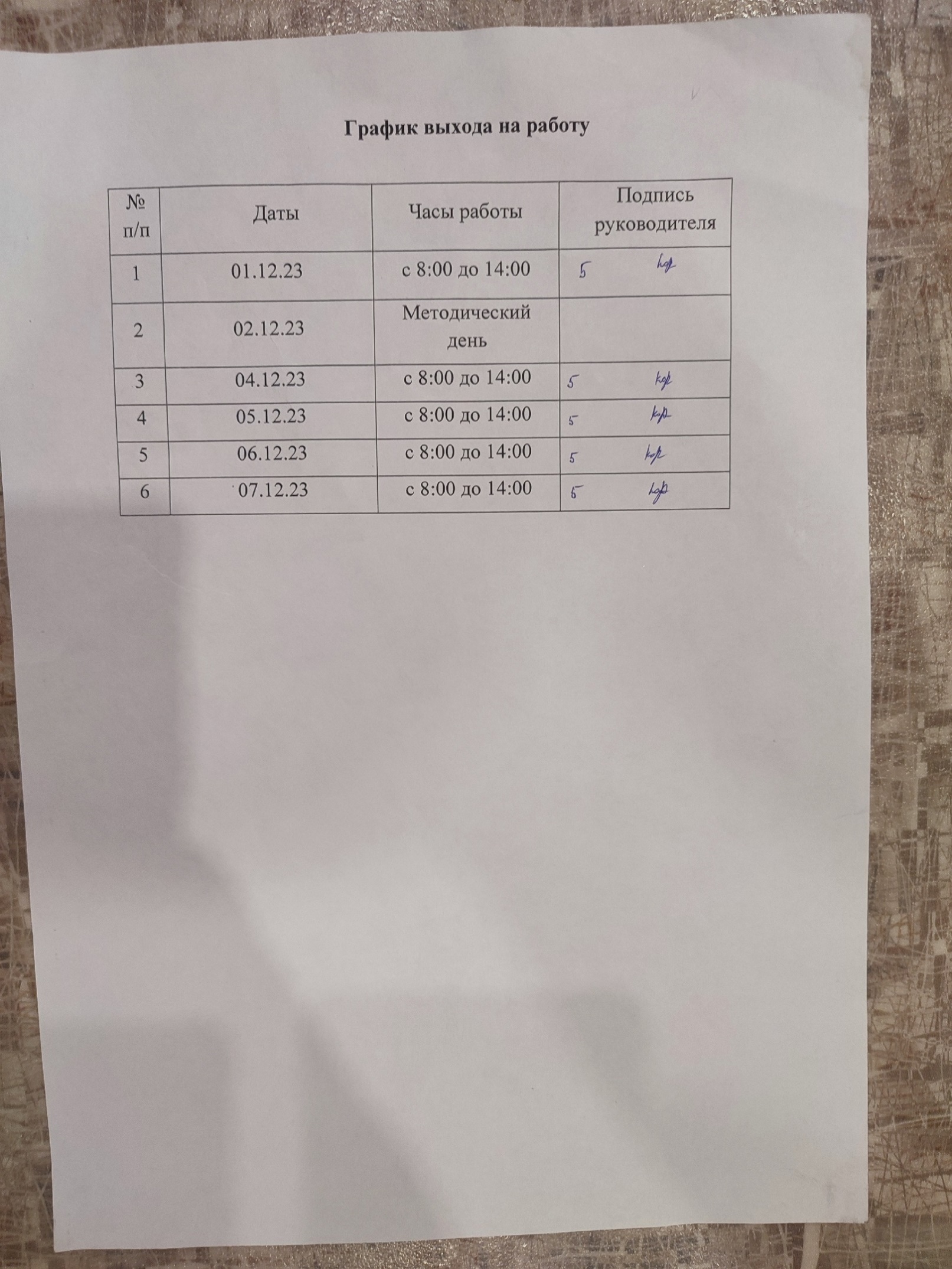 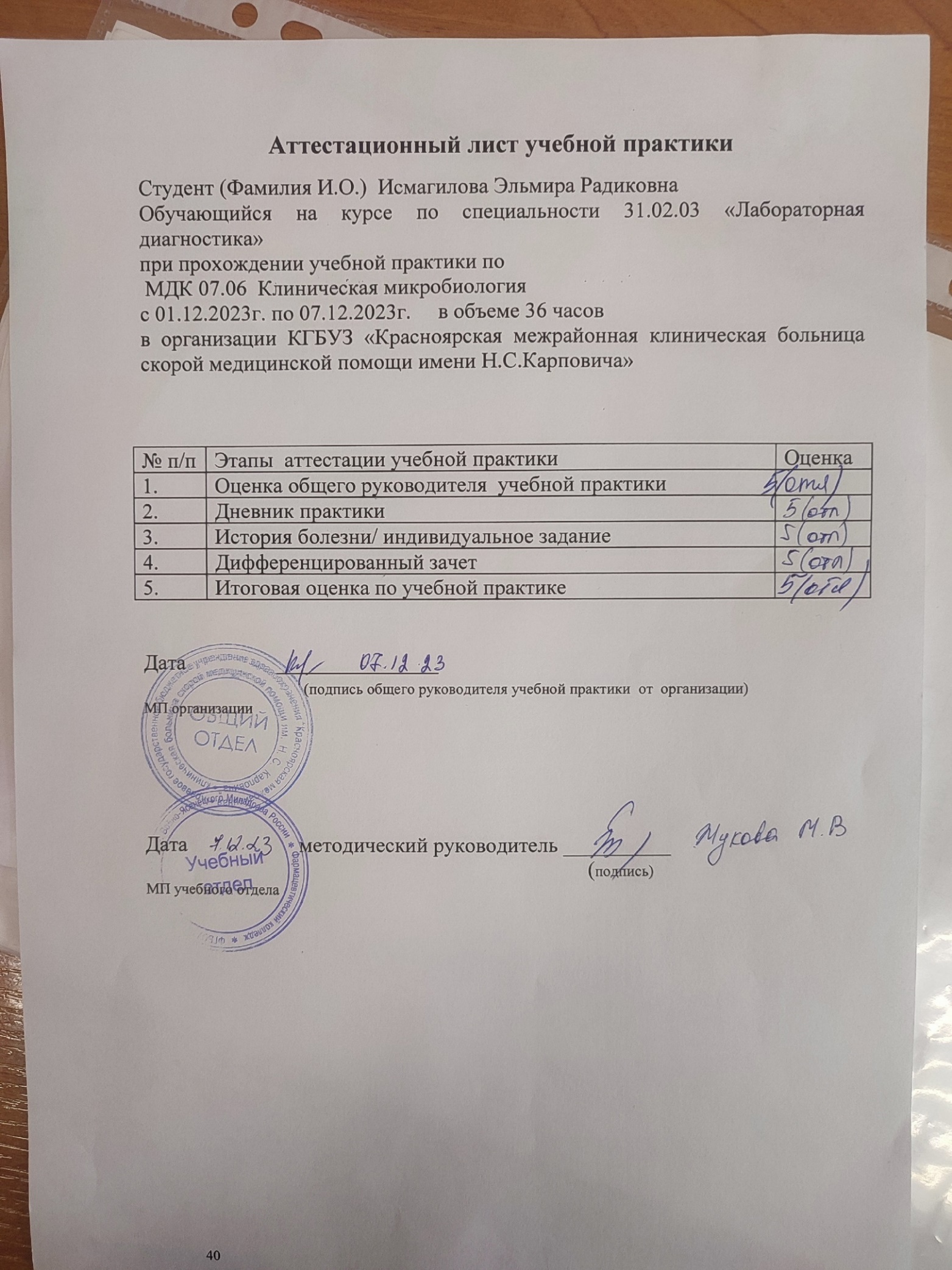 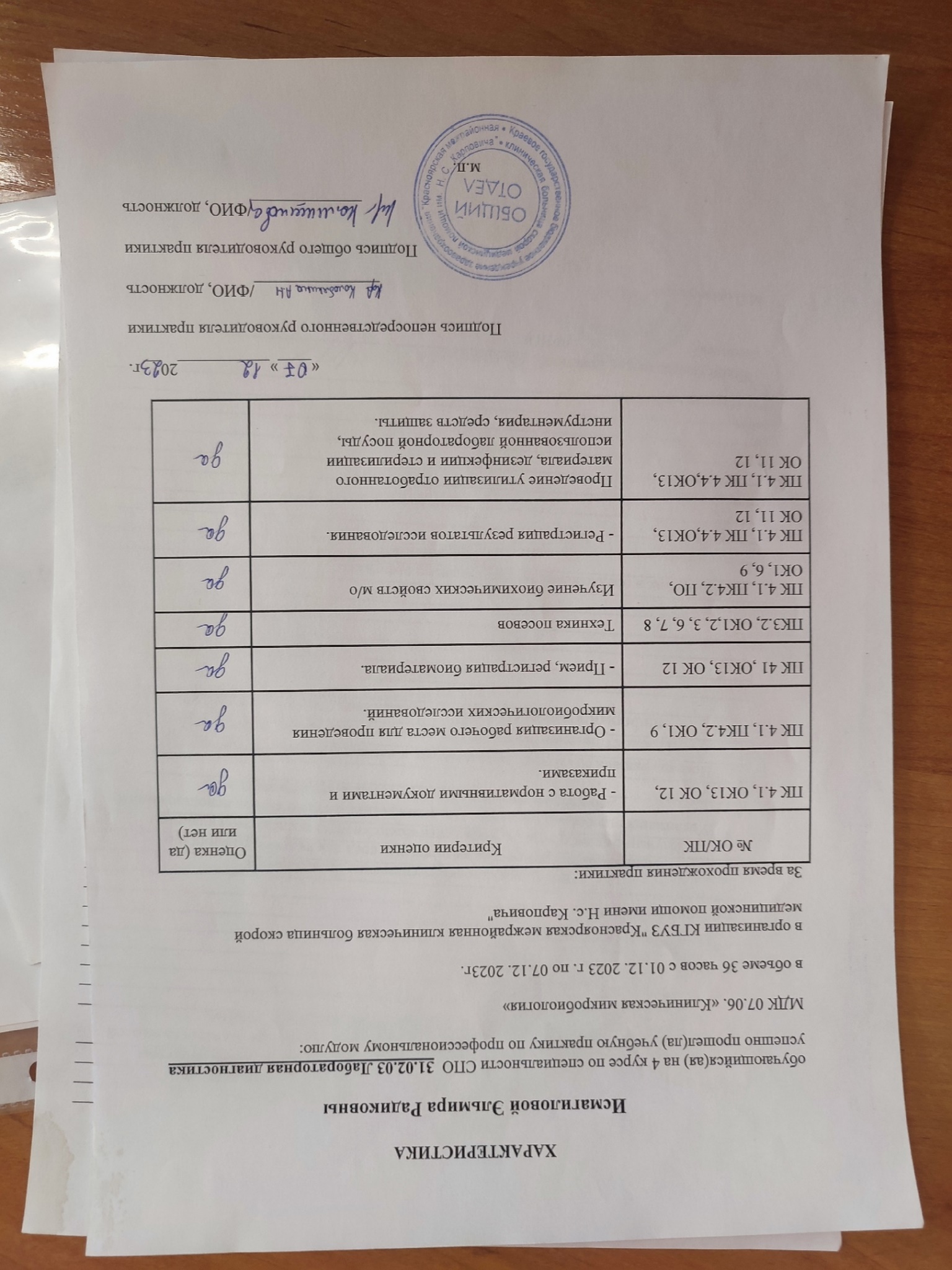 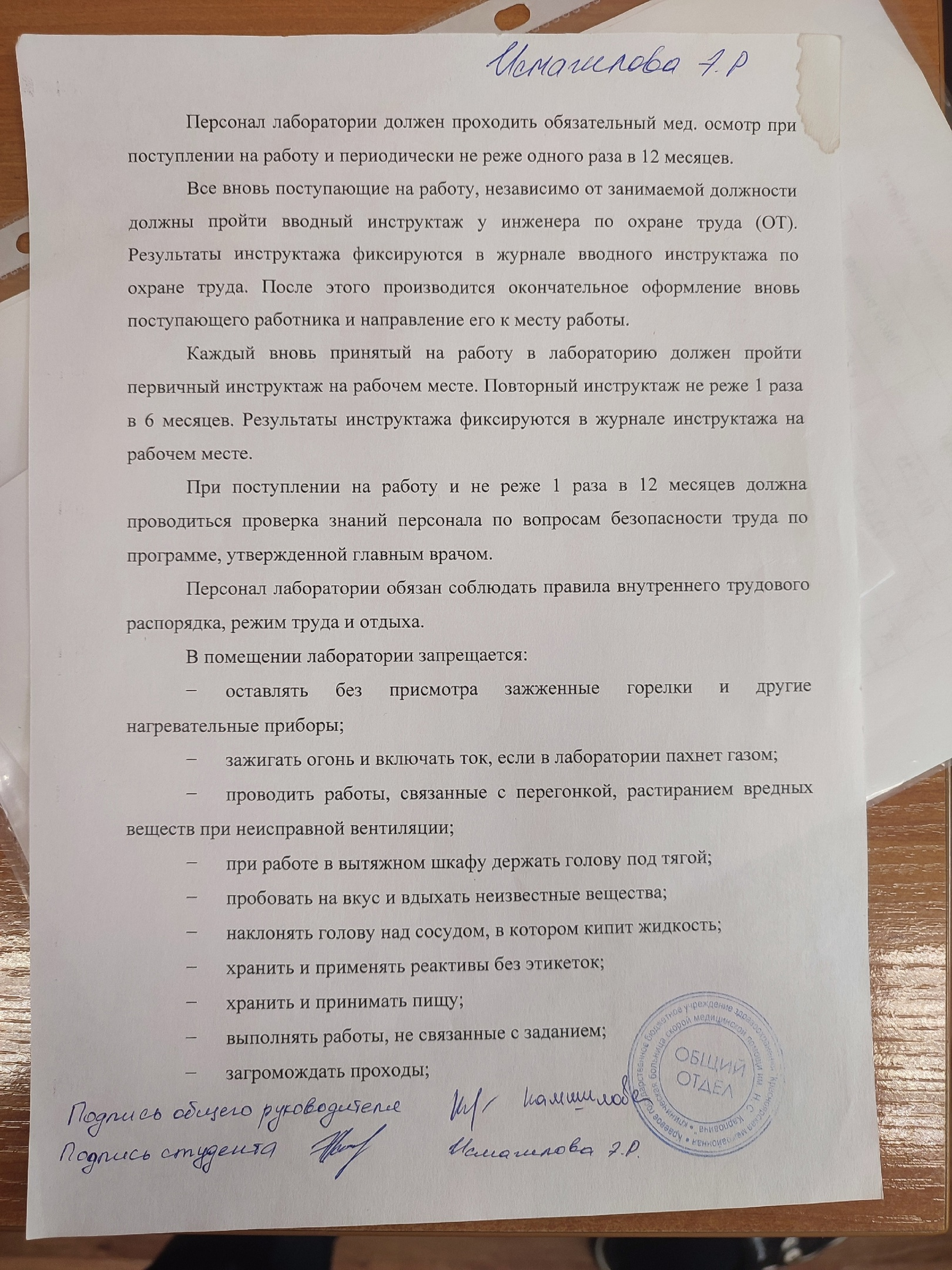 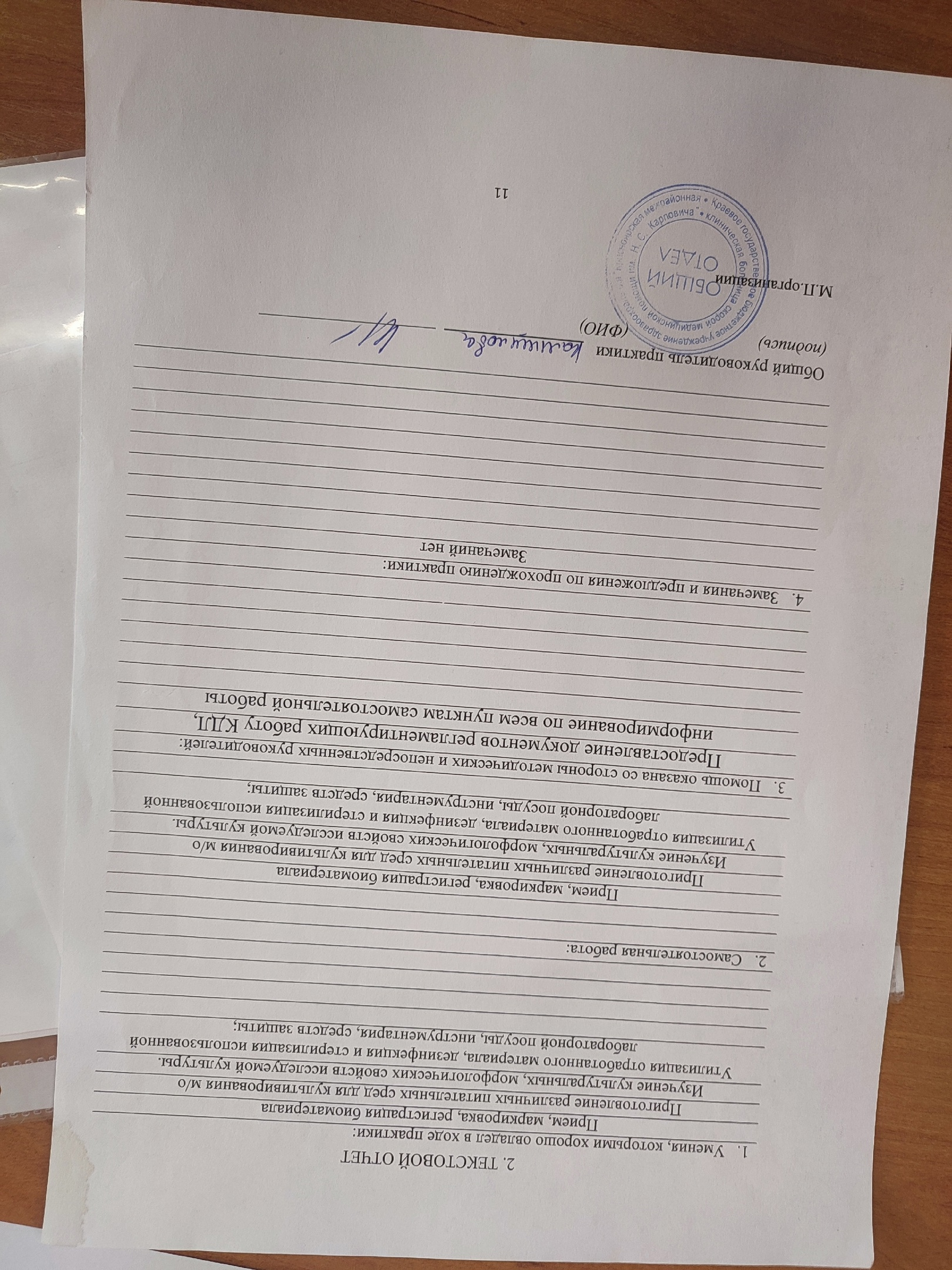 №Наименование разделов и тем практикиКоличество Количество №Наименование разделов и тем практикиднейчасов1.Микробиологическое исследование сердечно-сосудистой системы, глаз, ушей162Микробиологическое исследование пищеварительной системы163Микробиологическое исследование дыхательной системы и ЦНС164Микробиологическое исследование мочеполовой системыМикробиологическое исследование инфицированных ран165Проведение дезинфекции и стерилизации использованной лабораторной посуды, инструментария, средств защиты; утилизация отработанного материала166 Зачет 16ИтогоИтого636№ п/пДатыЧасы работыПодпись руководителя101.12.23с 8:00 до 14:00202.12.23Методический день304.12.23с 8:00 до 14:00405.12.23с 8:00 до 14:00506.12.23с 8:00 до 14:00607.12.23с 8:00 до 14:00ИсследованияКоличество исследований по дням практикиКоличество исследований по дням практикиКоличество исследований по дням практикиКоличество исследований по дням практикиКоличество исследований по дням практикиИтогитогоИсследования12345ИтогитогоИзучение нормативных документов55Прием, маркировка, регистрация биоматериала215215Микробиологическое исследование сердечно-сосудистой системы, глаз, ушей17251254Микробиологическое исследование пищеварительной системы. 25143170Микробиологическое исследование дыхательной системы и ЦНС83617Микробиологическое исследование мочеполовой системы.Микробиологическое исследование инфицированных ран413656133Проведение дезинфекции и стерилизации использованной лабораторной посуды, инструментария, средств защиты; утилизация отработанного материала3629462514150№Виды работКол-во1.Микробиологическое исследование сердечно-сосудистой системы, глаз, ушей.62.Микробиологическое исследование пищеварительной системы. 63.Микробиологическое исследование дыхательной системы и ЦНС.64.Микробиологическое исследование мочеполовой системы.Микробиологическое исследование инфицированных ран.65.Учет результатов исследования.66.Проведение мероприятий по стерилизации и дезинфекции лабораторной посуды, инструментария, средств защиты; - утилизация отработанного материала.6Умения, которыми хорошо овладел в ходе практики:Самостоятельная работа:Помощь оказана со стороны методических и непосредственных руководителей:Замечания и предложения по прохождению практики:№ ОК/ПККритерии оценки Оценка (да или нет)ПК 4.1, ОК13, ОК 12, - Работа с нормативными документами и приказами.ПК 4.1, ПК4.2, ОК1, 9- Организация рабочего места для проведения микробиологических исследований.ПК 41 ,ОК13, ОК 12- Прием, регистрация биоматериала.ПК3.2, ОК1,2, 3, 6, 7, 8Техника посевовПК 4.1, ПК4.2, ПО, ОК1, 6, 9Изучение биохимических свойств м/оПК 4.1, ПК 4.4,ОК13, ОК 11, 12- Регистрация результатов исследования.ПК 4.1, ПК 4.4,ОК13, ОК 11, 12Проведение утилизации отработанного материала, дезинфекции и стерилизации использованной лабораторной посуды, инструментария, средств защиты.